关于2020年全国大学生数学建模竞赛报名的通知各相关学院：全国大学生数学建模竞赛是面向广大大学生的一项课外科技训练活动，旨在培养和提高学生运用数学知识解决实际问题的能力。积极引导、鼓励学生参与数学建模竞赛已成为高校全面推进素质教育、培养学生创新思维、科研能力与合作精神的一个重要方面，也是高校本科教学工作评价的重要内涵之一。为在我校更好地开展数学建模竞赛活动，选拔优秀队员参加2020年全国大学生数学建模竞赛，现就相关事宜通知如下：一、竞赛信息竞赛级别：国家级。竞赛时间：2020年9月10日(周四)18时至9月13日(周日)20时。竞赛内容：参赛队伍在规定时间内从A（连续问题）、B（离散问题）、C（经管类问题）题中任选一题，根据题目要求，合作完成一篇论文，其中包括模型的假设、模型的建立和求解模型所用方法的设计、计算机实现、结果的分析和检验、模型的改进等。二、报名对象全校理工科、经管类学生均可报名，已申报大学生创新创业训练计划项目数学建模专项的学生必须参加。针对今年特殊情形，请下列学院积极动员学生积极参赛，保质保量的完成报名选拔任务：数学与统计学院报名数60人；注：凡欲参加2020年全国大学生数学建模竞赛的同学必须参加本次报名及后续培训，后期不再补录。鼓励参加过数学建模竞赛的同学继续报名。三、报名时间2020年6月1日至2020年6月24日。四、报名方式3.数学与统计学院：参赛同学到所在班级学委处报名，报名结束后学委在学习委员qq群195769129中填写在线报名表（见附件：2020年全国大学生数学建模竞赛报名表）。所有报名参赛的学生请加入江苏师大2020数学建模QQ群，QQ号：1106891608（加群请备注“姓名+专业班级”），后期培训及竞赛相关事宜均在群里发布。报名联系人：刘老师，联系电话：83403154。五、参赛其它事项说明1. 受疫情影响，2020年全国大学生数学建模竞赛培训将借助腾讯课堂平台在线上进行，培训计划会根据学校的复学安排及2020年秋季开学时间适时调整。2. 一旦报名确认参赛，请必须遵守培训及竞赛规则。3. 全国大学生数学建模竞赛与全国大学生数学竞赛是两种不同类型的竞赛，培训和比赛时间不冲突。六、培训安排为提高参赛同学对数学建模的认识，特免费进行赛前线上培训，安排如下：2020年6月29日—7月20日，数学软件与数学建模方法培训。8月16日—9月8日，数学建模赛题模拟训练及讲评。注：竞赛培训参考教材《数学建模算法与应用 第2版》，司守奎、孙兆亮主编，自行购买。其他未尽事宜，另行通知。附件：2020年全国大学生数学建模竞赛报名表.xlsx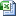 教务处数学与统计学院2020年5月26日